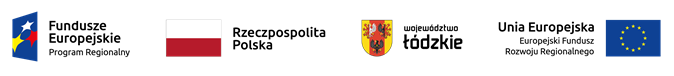 Informacja o umowach o dofinansowanie projektów zawartych w ramach Poddziałania IV.3.1 Ochrona powietrza - ZIT Regionalnego Programu Operacyjnego Województwa Łódzkiego na lata 2014-2020Informacja o umowach o dofinansowanie projektów zawartych w ramach Poddziałania IV.3.1 Ochrona powietrza - ZIT Regionalnego Programu Operacyjnego Województwa Łódzkiego na lata 2014-2020Informacja o umowach o dofinansowanie projektów zawartych w ramach Poddziałania IV.3.1 Ochrona powietrza - ZIT Regionalnego Programu Operacyjnego Województwa Łódzkiego na lata 2014-2020Informacja o umowach o dofinansowanie projektów zawartych w ramach Poddziałania IV.3.1 Ochrona powietrza - ZIT Regionalnego Programu Operacyjnego Województwa Łódzkiego na lata 2014-2020Informacja o umowach o dofinansowanie projektów zawartych w ramach Poddziałania IV.3.1 Ochrona powietrza - ZIT Regionalnego Programu Operacyjnego Województwa Łódzkiego na lata 2014-2020Informacja o umowach o dofinansowanie projektów zawartych w ramach Poddziałania IV.3.1 Ochrona powietrza - ZIT Regionalnego Programu Operacyjnego Województwa Łódzkiego na lata 2014-2020Informacja o umowach o dofinansowanie projektów zawartych w ramach Poddziałania IV.3.1 Ochrona powietrza - ZIT Regionalnego Programu Operacyjnego Województwa Łódzkiego na lata 2014-2020Informacja o umowach o dofinansowanie projektów zawartych w ramach Poddziałania IV.3.1 Ochrona powietrza - ZIT Regionalnego Programu Operacyjnego Województwa Łódzkiego na lata 2014-2020Lp. Numer umowyNazwa Wnioskodawcy Tytuł    projektuCałkowita wartość projektu (PLN)  Dofinansowanie (PLN)Wnioskowane dofinansowanie z EFRR (PLN)Data zawarcia umowy1UDA-RPLD.04.03.01-10-0002/23-00Gmina StrykówBudowa i modernizacja oświetlenia ulicznego na terenie gminy Stryków556 441,07352 516,25352 516,2515-11-20232UDA-RPLD.04.03.01-10-0003/23-00Gmina BrójceRozbudowa sieci oświetlenia ulicznego w Gminie Brójce490 383,66310 975,00310 975,0023-11-2023RAZEMRAZEMRAZEMRAZEMRAZEM663 491,25663 491,25